VISITOR REQUEST FORM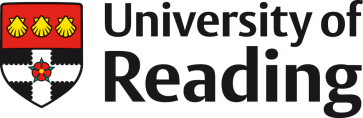 Standard Visitor and Permitted Paid EngagementsA Visitor Request Form must be completed and signed off by the relevant Head of School/Function, prior to any visit, unless the visitor is entering via a Tier 5 Government Authorised Exchange (GAE), Sponsored Researcher, route.  In this case, an Application for Tier 5 CoS should be completed instead.  For further information on visitors please see the Visitor Policy.For completion by the School/FunctionDeclarationI authorise this visit and confirm that the UKVI duties and responsibilities will be met. I confirm that the purpose of this visit is not to fill a job vacancy in the University*NBIncomplete forms will not be processed This form should not be used for Students or Student visitorsVersion controlSCHOOL DETAILSSCHOOL DETAILSVisit proposerSchool/Department Contact details – email and telephone numberVISITOR PERSONAL DETAILSVISITOR PERSONAL DETAILSVisitor Full Name (as shown on their passport)	Address whilst in the UK (if known)Contact details – email and telephone numberNationalityDate of BirthGenderCountry of ResidencePassport numberPassport expiry DateVISIT DETAILSVISIT DETAILSReason for visit – full detailsDuration of visit Requested arrangement to begin:Requested arrangement to end:Visa to be applied forPlease read full guidance on permitted activities and duration of stay before selecting (this is in the Visitor Policy)Delete as applicable: Standard Visitor Permitted Paid EngagementNo visa required – UK or EEA National  Travel and/or subsistence to be paid?If yes, this must be in line with the University Expenses PolicyYes/NoBench fees to be paid by visitor?Please note, visitors paying the University of Reading a bench fee will be subject to VAT at 20%If the visit is for educational purposes and bench fees are to be paid please do not use this form – see section 5.1.4 in the Visitor Policy – and liaise with the Tax Team vat@reading.ac.uk Yes/NoIf yes, specify amount£Bench fees approved by finance? Yes/NoOverseas Visitor details MUST be added to the Tax teams Overseas Visitor Spreadsheet if their stay at the University is greater than 2 days.  For more information, please contact vat@reading.ac.ukYes/NoSIGNATURE OF PROPOSERSIGNATURE OF PROPOSERNAMEDATESIGNATURE OF HEAD OF SCHOOL/FUNCTION SIGNATURE OF HEAD OF SCHOOL/FUNCTION NAMEDATEVersion KeeperReviewedApproved byApproval date1.0HRSeptember 2019AD HROctober 2019